Периодическое  печатное издание нормативных правовых актов Усть-Ярульского сельсовета, утвержденное решением сессии депутатов Усть-Ярульского  сельского Совета   Ирбейского района от  20.12.2005 г. за № 25Газета распространяется бесплатно.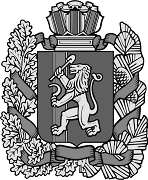 02.07.2018 № 26 (2018) Усть-Ярульский сельский Совет депутатовИрбейского района Красноярского краяРЕШЕНИЕ 02.07.2018г.                           с. Усть-Яруль                                        № 85Об утверждении нового состава административной комиссии и регламента работы административной комиссии Согласно ст.2 Закона Красноярского края от 23.04.2009 г №8-3168 «Об административных  комиссиях в Красноярском крае» Усть-Ярульский сельский Совет депутатов РЕШИЛ:1. Утвердить новый состав административной комиссии согласно приложению №12. Признать утратившими силу решение Усть-Ярульского сельского Совета депутатов от      29.12.2017 г. № 73 «Об утверждении нового состава административной комиссии».3. Контроль за исполнением настоящего Решения возложить на Главу сельсовета. 2. Настоящее решение вступает в силу с момента опубликования в газете «Усть-Ярульский Вестник».Глава Усть-Ярульского сельсовета:   ____________________М.Д. ДезиндорфПредседатель Усть-Ярульского  сельского Совета ____________ Л.Л. ПеккиПриложение №1К Решению Усть-ЯрульскогоСельского Совета депутатовот 02.07.2018 г. № 85Состав  административной комиссии Усть-Ярульского сельсовета Ирбейского района Красноярского края1. Председатель - Дезиндорф Мария Давыдовна - глава сельсовета;2. Заместитель  –  Хоменко Ольга Семеновна - директор МУБ Усть-Ярульская ЦКС.3. Ответственный секретарь – Антонюк Алена Владимировна – заместитель главы сельсовета.      4. Члены административной комиссии:Федоров Александр Антонович   - депутат сельского СоветаСухих Валентина Прокопьевна - депутат сельского Совета